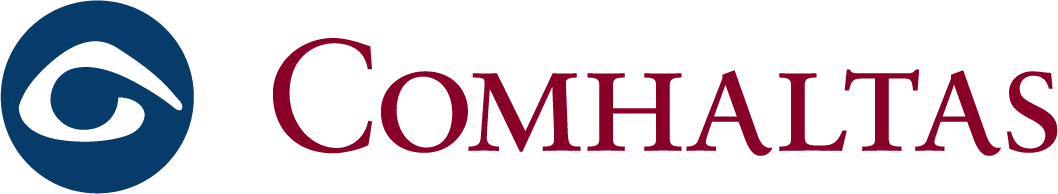 Foirm Iarratais: Ballraíocht - Sinsear/ Senior  Membership Application Form Membership Year 2018-2019CCE Mhaigh Cuilinn Craobh ___________________________________________________________________________Contae/County: ______________________Cúige/Province________________________Seoladh:/Members’Address________________________________________________________________________________________________________________________________________________________________________________________________________________________________Senior Family Members: _________________________________________________________________________€12 Member _________________________________________________________________________ €8 Member Membership Fee(s) attached /included: € ____________ Primary Contact Details:Email Address:____________________________________________________________________Telephone (Landline):____________________________________________________________Telephone (Mobile):______________________________________________________________Additional Contact Details (Branch to specify):________________________________ __________________________________________________________Date___________________________________Signature of primary family contact member aboveA replacement form should be requested and completed accordingly if contact details change throughout the Membership YearData Protection:Comhaltas Ceoltóirí Éireann does not share personal data with third parties. The data and contact details that are provided above are used by CCÉ for the purposes of Comhaltas administration and activities. Photographs/Recordings (Consent): Please indicate active consent by ticking the appropriate boxes I_____________________________________________________ hereby give consent that Signature of primary family member or as relevant appropriate adult Images / PhotographsAudio/Audio Visual Recordings featuring Comhaltas members listed above may be used byCraobh________________________________________________________________________CCÉ for the purposes of the promotion of Comhaltas. Images/Recordings of members under 18 or vulnerable persons are in accordance with CCÉ’s Child Protection Policy available from the Branch. 